Rysunek nr 4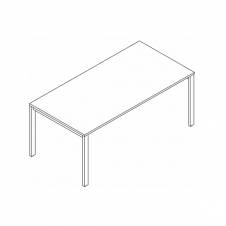 Stół konferencyjny o wymiarach szer. 120 cm, długość 160 cm, wysokość około 75 cm. 